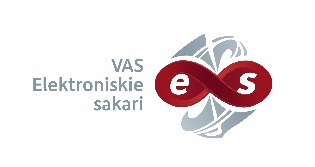 VAS “Elektroniskie sakari”Iepirkumu procedūra no 10 000 – 41 999 euro„Autotransporta diagnostikas, remonta un tehnisko apkopju pakalpojumi”Iepirkuma identifikācijas Nr. VASES 2020/13Informācija par iepirkumu procedūru pieejama Elektronisko iepirkumu sistēmā:https://www.eis.gov.lv/EKEIS/Supplier/Procurement/38004